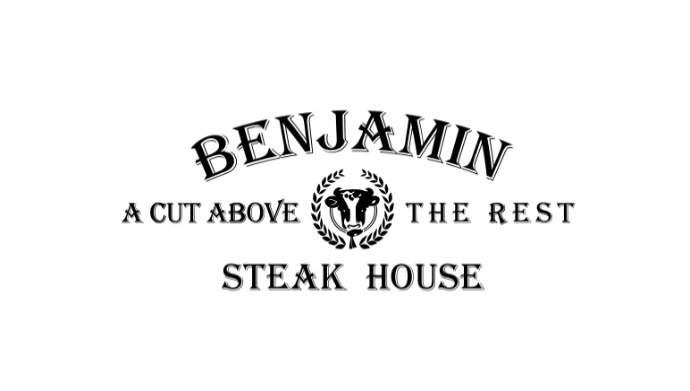 AppetizerChoice of one: Organic Seasonal Greenscherry tomatoes, balsamic vinaigretteWedge Saladdiced Canadian bacon, cherry tomatoes, bleu cheese dressingJumbo Shrimp Cocktailthree pieces, cocktail sauceSizzling Canadian Baconextra thick, by sliceLobster BisqueEntréeChoice of one: New York SirloinUSDA prime, dry agedRibeyeUSDA prime, dry agedNorwegian Salmonextra virgin olive oil, lemonSidesChoice of one: Benjamin Home Fries | Mashed Potatoes | Steak FriesBroccoli | Creamed SpinachFREE Dessert! Choice of one:NY CheesecakeChocolate Mousse CakeFreshly Brewed Coffee or TeaCHOICE OF ONE DRINK:  CLASSIC COCKTAIL, HOUSE WINE OR DOMESTIC BEER$99.95 per personNot inclusive of tax or customary gratuity*No Substitutions*